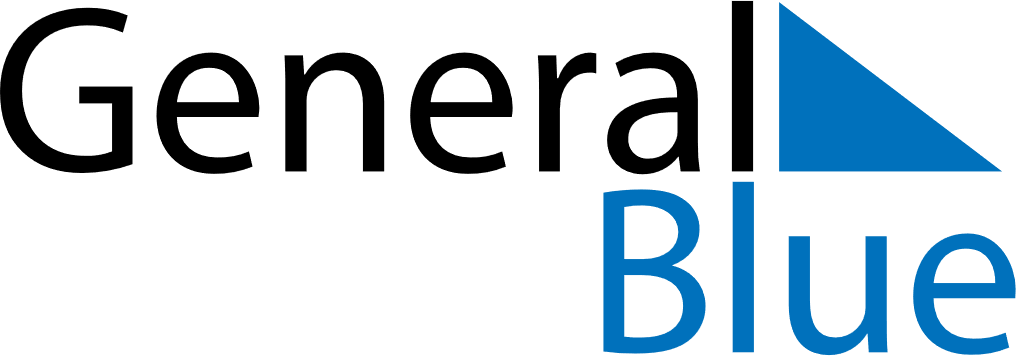 October 2022October 2022October 2022AustriaAustriaSUNMONTUEWEDTHUFRISAT1234567891011121314151617181920212223242526272829National Holiday3031